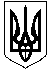 Зачепилівська селищна рада 
Харківської областіПРОТОКОЛ
ХLІІ  чергова сесія VIІI скликання17 січня 2024 року10.00 годСесію відкриває голова селищної ради Петренко О.О.На ХLІІ чергову сесію селищної ради з 26 депутатів прибуло 15 депутатів.На сесію запрошені:Начальник Зачепилівського віддлу Красноградської окружної прокуратури:Квітчатий Костянтин Володимирович Перший заступник селищного голови: Загній Іван ІвановичЗаступники селищного голови: Подколзіна Олена Вікторівна, Мотринець Світлана Миколаївна,Керуюча справами (секретар) виконавчого комітету: Левицька Наталія Євгенівна.Начальники відділів селищної радиШановні депутати!Розпочинаємо нашу роботу.Які є пропозиції по роботі сесії?Поступила пропозиція роботу ХLІІ чергової сесії селищної ради VIІIскликання розпочати.Інші пропозиції будуть? Ні.Хто за те, щоб роботу сесії розпочати, прошу голосувати.Хто за -15 (одноголосно)Хто проти-0Утримався- 0Шановні депутати!Шановні депутати!Прошу хвилиною мовчання вшанувати пам’ять загиблих Героїв Зачепилівщини.(включається запис)Дозвольте ХІІ чергову сесію селищної ради оголосити відкритою.Звучить Гімн УкраїниДля роботи сесії пропоную обрати лічильну комісію в кількості: 3 чоловік. Персонально: Безчасна Л.М., Дяченко Н.Я., Салдан І.Я.Прошу голосувати.Хто за-15(одноголосно)Хто проти-0Утримався-0Не голосували -0Шановні депутати! Нам необхідно затвердити порядок денний ХLІІ чергової сесії селищної ради VIІI скликання зі змінами. У зв’язку із відсутністю кворуму депутатів для голосування земельних питань, пропоную: розгляд земельних питань перенести на розгляд наступної сесії.        На розгляд сесії селищної ради виносяться такі питання: Про затвердження порядку денного ХLІІ чергової сесії VІIІ скликання від 17.01.2024 року.Про внесення змін до Комплексної програми соціального захисту населення Зачепилівської селищної ради територіальної громади Красноградського району Харківської області на 2024-2026 роки.Про внесення змін доцільної програми «Розвиток цивільного захисту Зачепилівської селищної територіальної громади на 2021-2025 роки.Про внесення змін до Програми благоустрою населених пунктів Зачепилівської селищної ради на 2022-2025 рік.               Про присвоєння назви вулиці в с.Педашка Перша Красноградського району Харківської області.                                            Про подання Зачепилівської селищної ради до Верховної Ради України щодо перейменування села Першотравневе Красноградського району Харківської області.7. Про внесення змін до Статуту Комунального некомерційного підприємства «Центр первинної медичної допомоги» Зачепилівської селищної ради. 8. Про внесення змін до фінансового плану Комунального некомерційного підприємства«Центр первинної медичної допомоги» Зачепилівської селищної ради на 2024 рік.9. Про внесення змін до Програми «Оплата комунальних послуг, енергоносіїв та фінансова підтримка Комунального некомерційного підприємства «Центр первинної медичної допомоги» Зачепилівської селищної ради на 2021-2025 роки.10. Про внесення змін до рішення селищної ради від 19 грудня 2023 року №4179 «Про бюджет Зачепилівської селищної територіальної громади на 2024 рік».11. Про затвердження графіку пленарних засідань Зачепилівської селищної ради на 2024 рік.12. Про внесення змін до Програми підтримки військовослужбовців, учасників бойових дій потерпілих внаслідок російської агресії та війни в Україні зареєстрованих на території Зачепилівської селищної ради, а також їх рідних на 2023-2025 роки .Хто за те, щоб затвердити запропонований порядок денний сесії прошу голосувати.Хто за? –15 (одноголосно) Проти? -0Утримався?-0Не голосували- 0. Приймається. Порядок денний сесії затверджується. ВИРІШИЛИ: Рішення № 4234 додається.СЛУХАЛИ: Про внесення змін до Комплексної програми соціального захисту населення Зачепилівської селищної ради територіальної громади Красноградського району Харківської області на 2024-2026 роки.                                                                                       Доповідає:Семенець І.Ю.  Шановні депутати! Внести зміни до Комплексної програми соціального захисту населення Зачепилівської селищної ради ТГ Красноградського району Харківської області на 2024-2026 роки, - в пункті 7.1 «Адресна допомога», підпункт 6-9, а саме:- п.п.6: Проведення санаторно-курортного лікування осіб з інвалідністю загального захворювання, осіб з інвалідністю з дитинства, ветеранів війни та осіб, на яких поширюється дія Закону України «Про статус ветеранів війни, гарантії їх соціального захисту» та «Про жертви нацистських переслідувань у санаторно-курортних закладах Харківської області »- п.п.7: Проведення відпочинку у санаторно-курортних закладах Харківської області осіб, які безпосередньо брали участь в антитерористичній операції чи здійсненні заходів із забезпечення національної безпеки і оборони, із відсічі і стримування збройної агресії Російської Федерації в Донецькій та Луганській областях у районах її проведення, членів їх сімей та членів сімей загиблих учасників бойових дій.- п.п.8: Проведення санаторно-курортного лікування постраждалих громадян віднесених до категорії 2, та потерпілих дітей (крім дітей з інвалідністю, інвалідність яких пов’язана з Чорнобильською катастрофою)-п.п.9: Проведення санаторно-курортного лікування постраждалих громадян, які постраждали внаслідок Чорнобильської катастрофи, віднесених до категорії 1. Голосували	За-15Проти-0Утримався-0Не голосували -0Рішення приймається.ВИРІШИЛИ:Рішення №4235 додається.СЛУХАЛИ: Про внесення змін до Цільової програми «Розвиток цивільного захисту Зачепилівської селищної територіальної громади на 2021-2025 роки».                                                                                                                                                         Доповідає: Швецов В.В.      Шановні депутати! Пропоную внести зміни до цільової програми «Розвиток цивільного захисту Зачепилівської селищної територіальної громади на 2021-2025 роки», а саме:в п’ятому розділі додатку 2 в переліку заходів «Щорічне оновлення та заміна матеріальних цінностей матеріального резерву, згідно з Номенклатурою та обсягами матеріального резерву» на 2024 рік збільшити суму коштів на 450 тис.грн.Голосували	За-15Проти-0Утримався-0Не голосували -0Рішення приймається.ВИРІШИЛИ:Рішення №4236 додається.СЛУХАЛИ: Про внесення змін до Програми благоустрою населених пунктів Зачепилівської селищної ради на 2022-2025 рік.                                 Доповідає: Швецов В.В.   Шановні депутати! Розглянувши звернення від ДП «Дороги Харківщини» щодо можливості фінансування експлуатаційного управління доріг загального користування місцевого значення, пропоную внести зміни до Програми благоустрою  населених пунктів Зачепилівської селищної ради на 2022 – 2025 роки: додати до розділів ІV «Мета Програми» та VI «Основні Програмні заходи» заходи щодо експлуатаційного утримання автомобільних доріг загального користування місцевого значення, що проходять територією Зачепилівської громади; додати до переліку видатків розділ по коду 2610 «Субсидії та поточні трансферти підприємствам (установам, організаціям)» заходи щодо експлуатаційного утримання автомобільних доріг загального користування місцевого значення, що проходять територією Зачепилівської громади на суму 727,3 тис.грн., згідно додатку до Програми.Голосували	За-15Проти-0Утримався-0Не голосували -0Рішення приймається.ВИРІШИЛИ:Рішення №4237 додається.СЛУХАЛИ: Про присвоєння назви вулиці в с.Педашка Перша Красноградського району Харківської області.                                                                           Доповідає:Мотринець С.М.                                                                                                  Шановні депутати! З метою забезпечення оформлення відповідних правовстановлюючих документів та державної реєстрації права на об’єкти нерухомості і введення в експлуатацію об’єктів містобудування, беручи до уваги протокол засідання комісії з найменування або перейменування площ, вулиць, провулків, парків, скверів та інших об’єктів на території Зачепилівської  селищної ради №2 від 15.12.2023 року пропоную: присвоїти вулиці в селі Педашка Перша Красноградського району Харківської області, назву – «вулиця Центральна». Доручити Виконавчому комітету Зачепилівської селищної ради провести нумерацію об’єктів нерухомості на вулиці Центральна в селі Педашка Перша Красноградського району Харківської області.Проект рішення виноситься на голосування.Голосували:	За-15Проти-0Утримався-0Не голосували -0Рішення приймається .ВИРІШИЛИ: Рішення №4238 додається.СЛУХАЛИ: Про подання Зачепилівської селищної ради до Верховної Ради України щодо перейменування села Першотравневе Красноградського району Харківської області..                                                                                               Доповідає: Мотринець С.М.   Шановні депутати! Відповідно до результатів громадського обговорення  щодо перейменування села Першотравневе Красноградського району Харківської області, рекомендацій комісії з найменування або перейменування площ, вулиць, провулків, парків, скверів та інших об’єктів на території Зачепилівської селищної ради Протокол №1 від 16.01.2024 року. Затвердити подання Зачепилівської селищної ради до Верховної Ради України щодо перейменування села Першотравневе Красноградського району Харківської області на село Молодіжне. Направити подання Зачепилівської селищної ради до Верховної Ради України щодо перейменування села Першотравневе Красноградського району Харківської області на село Молодіжне.           Проект рішення виноситься на голосування.          Голосували:	          За-15          Проти-0Утримався-0Не голосували -0Рішення приймається .ВИРІШИЛИ: Рішення №4239 додається.СЛУХАЛИ: Про внесення змін до Статуту Комунального некомерційного підприємства «Центр первинної медичної допомоги» Зачепилівської селищної ради.                                                                                                                                                                                          Доповідає:Воробйова С.І.   Шановні депутати! Відповідно до рішення сесії Зачепилівської селищної ради від 28.11.2023 року №4138 «Про перейменування вулиць та провулків в населених пунктах на території Зачепилівської селищної ради» просимо розглянути та затвердити на сесії зміни до Статуту підприємства, а саме: внести зміни у розділ 2 «Найменування та місцезнаходження»  п.п. 2.2 місце знаходження Підприємства: 64401, Харківська область, Красноградський район, селище міського типу Зачепилівка, вулиця Некрасова Максима, 6.Керуючись постановою Кабінету Міністрів України від 28 лютого 2023 р. №174 «Деякі питання організації спроможної мережі закладів охорони здоров’я»: розділ 7 «Управління підприємством та контроль за його діяльністю»  п.7.2 доповнити абзацом такого змісту «У разі проведення конкурсу на зайняття посади керівника закладу охорони здоров’я  комунальної форми власності, який включено або планується включити до спроможної мережі закладів охорони здоров’я відповідного госпітального округу, до складу конкурсної комісії обов’язково входить представник Міністерства охорони здоров’я Автономної Республіки Крим, стрктурного підрозділу з питань охорони здоров’я обласної, Київської або Севастопольської міської держадміністрацій відповідно до місцезнаходження закладу охорони здоров’я».Проект рішення виноситься на голосуванняГолосували	За-15Проти-0Утримався-0Не голосували -0Рішення приймається.ВИРІШИЛИ:Рішення №4240додається.СЛУХАЛИ: Про внесення змін до фінансового плану Комунального некомерційного підприємства «Центр первинної медичної допомоги» Зачепилівської селищної ради на 2024 рік.                                                                                                    Доповідає: Воробйова С.І.       Шановні депутати! У зв’язку із внесенням змін до програми «Комунальних, інших послуг, енергоносіїв та фінансової підтримки Комунального некомерційного підприємства «Центр первинної медичної допомоги » Зачепилівської селищної ради Харківської області» на 2024 рік виникла необхідність внести зміни до фінансового плану підприємства  за кошти Зачепилівської селищної ради. Планується отримати доходи у 2024 році в сумі 12 576 604 грн., у тому числі: Національної служби здоров’я України – 9 675 795 грн. доходи від укладених декларацій залишаються без змін;бюджет ОТГ – в сумі 2 900 809 грн., для виконання заходів згідно затверджених програм, а саме:«Комунальних, інших послуг, енергоносіїв та фінансової підтримки Комунального некомерційного підприємства «Центр первинної медичної допомоги » Зачепилівської селищної ради Харківської області» в сумі2 447 569 грн.;  «Боротьба із захворюванням на  туберкульоз» в сумі 24 000 грн.;«Про впорядкування безоплатного та пільгового відпуску лікарських засобів за рецептами лікарів у разі амбулаторного лікування окремих груп  населення та за певними категоріями захворювань на 2021 – 2025 роки » в сумі – 390 800 грн.;«Інфекційний контроль  та дотримання заходів із запобігання інфекцій, грипу та ГРВІ» в сумі – 38 440 грн.Зазначені кошти використовуються за видатками згідно фінансового плану, а саме:медикаменти та перев’язувальні матеріали  - 409 176 грн.;ремонт та запасні частини до транспортних засобів – 122 240 грн.;господарчі товари та інвентар – 268 700 грн.;витрати на паливо – мастильні матеріали – 616 920 грн.;витрати  на комунальні послуги та енергоносії – 4024 грн.;витрати на оплату праці – 6 885 326 грн.:відрахування на соціальні заходи – 1 575 749 грн.;витрати на виконання цільових програм – 390 800 грн.;оплата послуг – 345 600 грн.;адміністративні витрати – 1 777 093 грн..-   придбання основних засобів – 425 000 грн.Видатки складають – 12 820 628 грн.Очікуваний залишок коштів на 01.01.2024 року складає 244 024 грн.         Проект рішення виноситься на голосуванняГолосували	За-15Проти-0Утримався-0Не голосували -0Рішення приймається.ВИРІШИЛИ:Рішення №44241 додається.СЛУХАЛИ: Про внесення змін до Програми «Оплата комунальних послуг, енергоносіїв та фінансова підтримка Комунального некомерційного підприємства «Центр первинної медичної допомоги» Зачепилівської селищної ради на 2021-2025 роки.                                                                                                                  Доповідає: Воробйова С.І.      Шановні депутати! Комунальне некомерційне підприємство «Центр первинної медичної  допомоги» Зачепилівської селищної ради Харківської області просить винести на розгляд та затвердження сесії Зачепилівської селищної ради зміни до програми «Комунальних, інших послуг, енергоносіїв та фінансової підтримки Комунального некомерційного підприємства «Центр первинної медичної допомоги » Зачепилівської селищної ради Харківської області на 2021-2025 роки в частині фінансування програми на 2024 рік.   У зв’язку із збільшенням кількості хворих з нирковою недостатністю, своєчасного надання медичної допомоги на первинному рівні необхідно внести зміни до програми, а саме: у розділ «Паспорт програми» пункт 6 «Загальний обсяг фінансових ресурсів, необхідних для реалізації Програми» на 2021 -2025 рік складає 8 027 156 грн., у тому числі потреба коштів на 2024 рік становить 2 447 569 грн. Внесено зміни до розрахунку коштів на медичне супроводження та транспортування хворих з хронічною нирковою недостатністю для отримання програмного гемодіалізу в клінічному Центрі урології і нефрології ім. В.І.Шаповала в сумі 291 200 грн.   Внесено зміни у розділи I; II.; III.2; IV, а саме: розділ І « Ремонт та запасні частини до транспортних засобів » на 2024 рік складає 104 545 грн.; розділ ІІ « Забезпечення паливно – мастильними матеріалами » скориговано видатки на придбання паливно – мастильних матеріалів для транспортних засобів на 2024 рік в сумі 370 400 грн.; розділ ІІІ. 2 « Витрати та інші послуги » скориговано витрати на оплату послуг  у 2024 році, сума залишається без змін та складає 190 000 грн.; до розділу IV « Матеріальне забезпечення закладів» включено видатки на придбання вживаного автомобіля в сумі 400 000 грн. для надання первинної медичної допомоги.Проект рішення виноситься на голосуванняГолосували	За-15Проти-0Утримався-0Не голосували -0Рішення приймається.ВИРІШИЛИ:Рішення №4242 додається.СЛУХАЛИ: Про внесення змін до рішення селищної ради від 19 грудня 2023 року №4179 «Про бюджет Зачепилівської селищної територіальної громади на 2024 рік».                                                                                                                                                                                                                       Доповідає:Євойлов В.В.Шановні депутати! Пропоную внести зміни до рішення селищної ради від 19 грудня 2023 року № 4179 «Про бюджет Зачепилівської селищної територіальної громади на 2024 рік», виклавши його у новій редакції:визначити на 2024 рік: - доходи бюджету Зачепилівської селищної територіальної громади в сумі 152 356 610 гривень, у тому числі доходи загального фонду 151 933 811 гривень та доходи спеціального фонду 422 799 гривень, згідно з додатком 1 до цього рішення;- видатки бюджету Зачепилівської селищної територіальної громади в сумі 152 356 610 гривень, у тому числі видатки загального фонду 151 436 971 гривень та видатки спеціального фонду 919 639 гривень, згідно з додатком 3 до цього рішення;- оборотний залишок бюджетних коштів бюджету Зачепилівської селищної територіальної громади у розмірі 500 000 гривень, що становить 0,33 відсотки видатків загального фонду бюджету, визначених у цьому пункті;- профіцит загального фонду бюджету Зачепилівської селищної територіальної громади в сумі  496 840 гривень, напрямком використання якого визначити передачу коштів із загального фонду до бюджету розвитку (спеціального фонду) згідно з додатком  2 до цього рішення;- дефіцит спеціального фонду бюджету Зачепилівської селищної територіальної громади в сумі 496 840 гривень, джерелом покриття якого визначити надходження коштів із загального фонду до бюджету розвитку (спеціального фонду)  згідно з додатком  2 до цього рішення.   Затвердити бюджетні призначення головним розпорядникам коштів бюджету Зачепилівської селищної територіальної громади на 2024 рік у розрізі відповідальних виконавців за бюджетними програмами, згідно з додатком 3 до цього рішення.   Затвердити на 2024 рік міжбюджетні трансферти згідно з додатком 5 до цього рішення.З метою забезпечення належного використання коштів, які надходять до бюджету Зачепилівської селищної територіальної громади у вигляді субвенцій, дотацій з інших бюджетів, ураховуючи періодичність проведення сесій селищної ради, надати право селищному голові своїми розпорядженнями збільшувати/зменшувати доходну та видаткову частину бюджету Зачепилівської селищної територіальної громади на суми уточнення обсягів міжбюджетних трансфертів після ухвалення відповідних рішень та нормативно-правових актів й затверджувати розподіл уточнених обсягів коштів між головними розпорядниками цих коштів з подальшим їх затвердженням на сесіях селищної ради. Затвердити на 2024 рік розподіл обсягів капітальних вкладень бюджету Зачепилівської селищної територіальної громади у розрізі інвестиційних об’єктів  у 2024 році згідно з додатком 6 до цього рішення.    Затвердити розподіл витрат бюджету Зачепилівської селищної територіальної громади на реалізацію місцевих/регіональних програм в сумі 23 409 501 гривня згідно з додатком 7 до цього рішення. Затвердити кошти із загального фонду бюджету Зачепилівської селищної територіальної громади у розмірі 727 300 гривень для фінансування експлуатаційного утримання автомобільних доріг загального користування місцевого значення (замовник та одержувач коштів Державне підприємство "Дороги Харківщини").  Установити, що у загальному фонді бюджету Зачепилівської селищної територіальної громади на 2024 рік до доходів загального фонду належать доходи, визначені статтею 64 Бюджетного кодексу України, та трансферти, визначені статтями 97 і 101 Бюджетного кодексу України та Законі України «Про Державний бюджет України на 2024 рік». Установити, що джерелами формування спеціального фонду бюджету Зачепилівської селищної територіальної громади на 2024 рік у частині доходів є надходження, визначені статтею 69¹ Бюджетного кодексу України.   Визначити на 2024 рік, відповідно до статті 55 Бюджетного кодексу України, захищеними видатками бюджету Зачепилівської селищної територіальної громади видатки загального фонду на:оплату праці працівникам бюджетних установ;нарахування на заробітну плату;придбання медикаментів та перев’язувальних матеріалів;забезпечення продуктами харчування;оплату комунальних послуг та енергоносіїв;соціальне забезпечення; поточні трансферти місцевим бюджетам.         Проект рішення виноситься на голосуванняГолосували	За-15Проти-0Утримався-0Не голосували -0Рішення приймається.ВИРІШИЛИ:Рішення №4243 додається.СЛУХАЛИ: Про затвердження графіку пленарних засідань Зачепилівської селищної ради на 2024 рік.                                                                                                        Доповідає:Бака С.В.      Шановні депутати! Пропоную затвердити графік проведення пленарних засідань Зачепилівської селищної ради на 2024 рік: січень-17.01.2024, березень -20.03.2024, травень – 22.05.2024,  липень- 17.07.2024, вересень -18.09.2024, листопад -20.11.2024, грудень -18.12.2024 року.Проект рішення виноситься на голосуванняГолосували	За-15Проти-0Утримався-0Не голосували -0Рішення приймається.ВИРІШИЛИ:Рішення №4244 додається.СЛУХАЛИ: Про внесення змін до Програми підтримки військовослужбовців, учасників бойових дій потерпілих внаслідок російської агресії та війни в Україні зареєстрованих на території Зачепилівської селищної ради, а також їх рідних на 2023-2025 роки .                                                                                                                                                                                             Доповідає:Семенець І.Ю.      Шановні депутати! Голосували	За-15Проти-0Утримався-0Не голосували -0Рішення приймається.ВИРІШИЛИ:Рішення №4245 додається.Шановні депутати, дякую всім за плідну працю!            Оголошую про закриття сесії. Звучить Гімн.Зачепилівський селищний голова                                                      Олена ПЕТРЕНКО